Supplementary figures and tables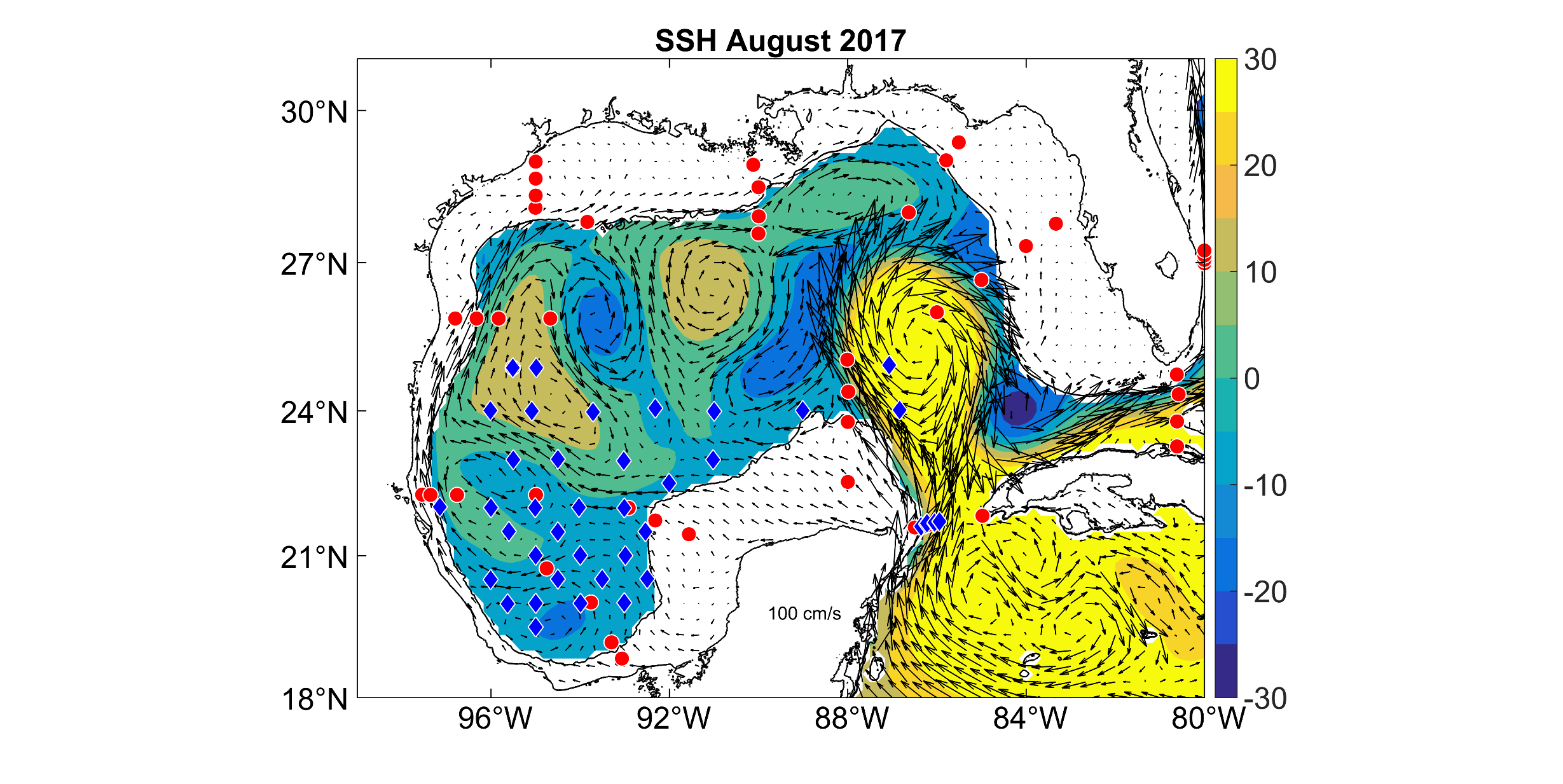 Figure 1S. SSHA for August 2017. The red circles and blue diamonds represents the GOMECC-3 and XIXIMI-06 station samples, respectively. Black line represents 200 m isobath. Arrows represent geostrophic velocities. SSHA and velocities from Marine Copernicus.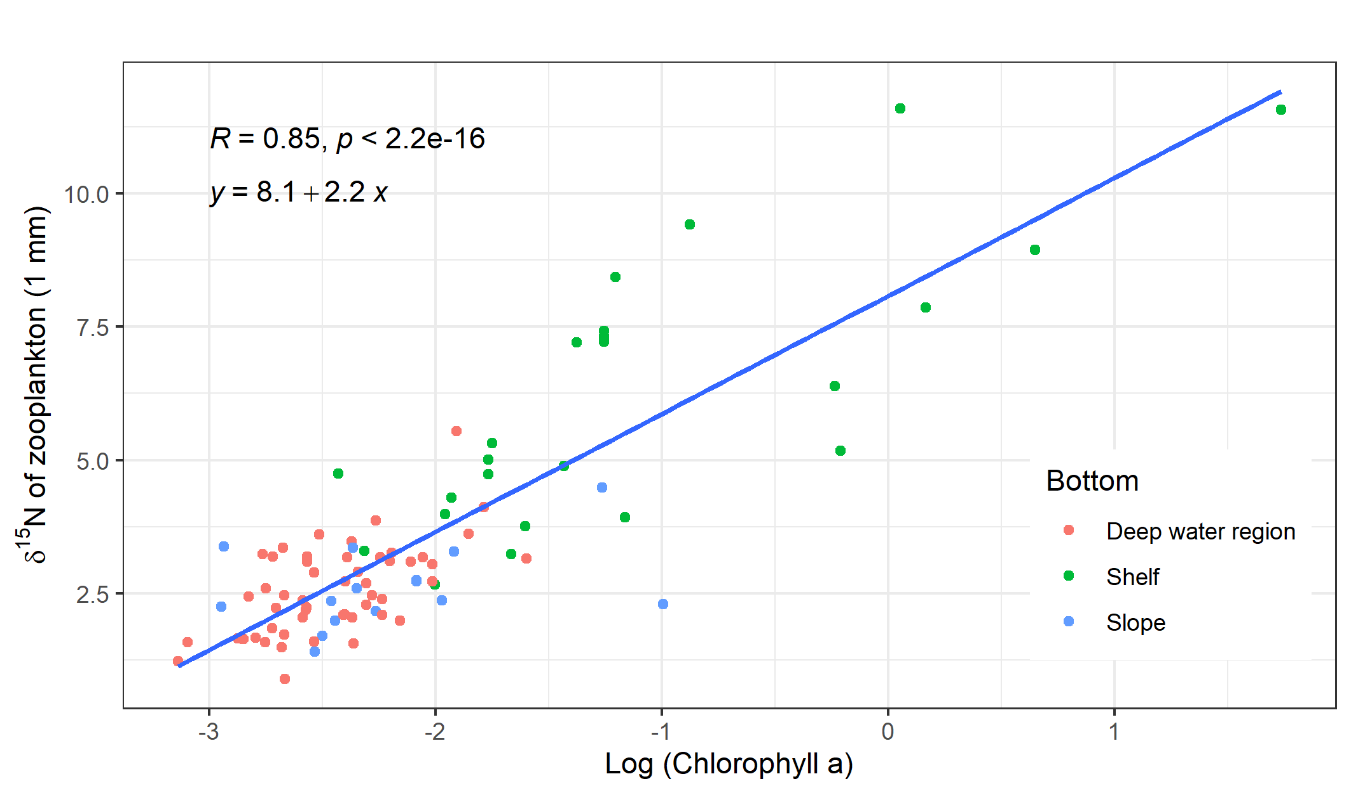 Figure 2S. Least-squares correlation analysis between Log (Chlorophyll a) obtained by remote sensing and δ15N values of zooplankton from samples collected during XIXIMI-06 and GOMECC-04. F=231.8m, df=90. 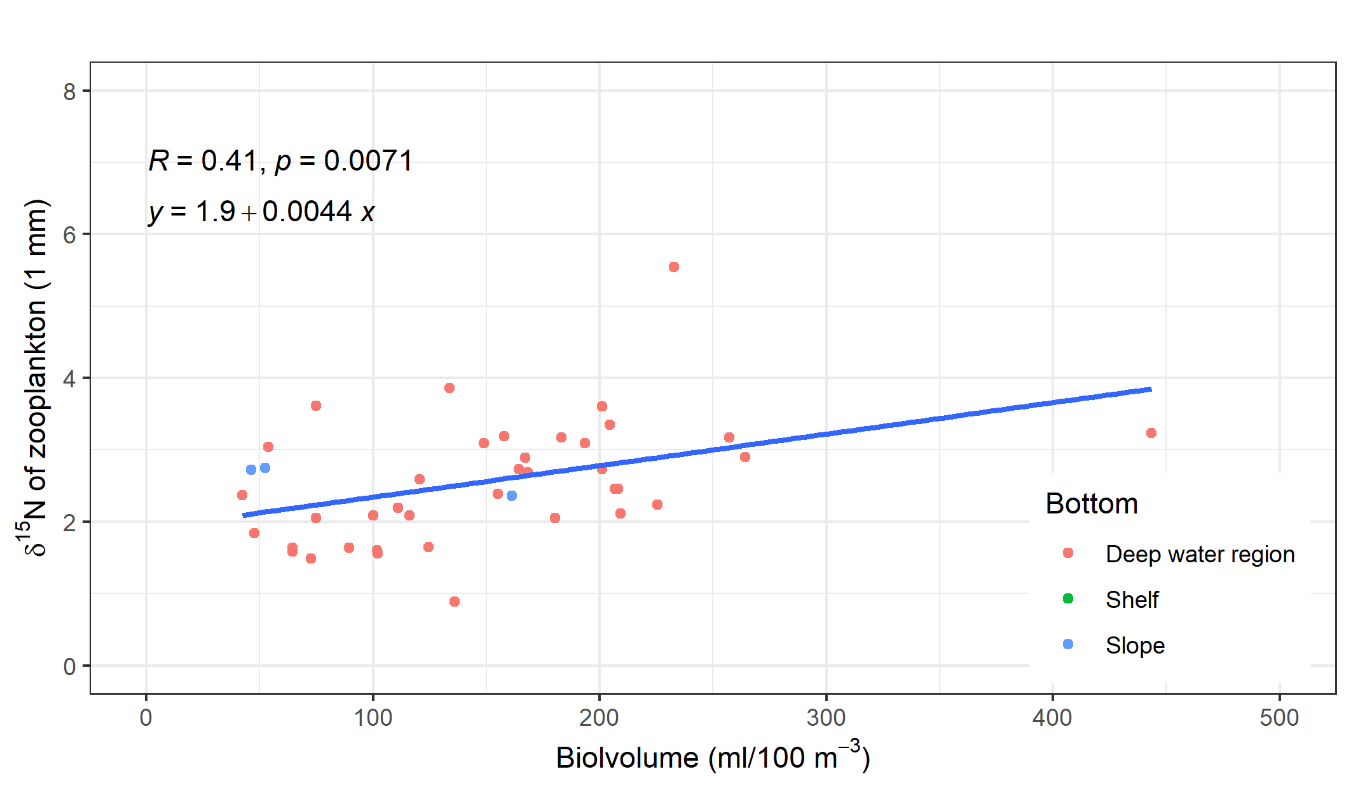 Figure 3S. Least-squares correlation analysis between zooplankton biovolume and δ15N values of zooplankton in the 335 – 1000 µm size fraction. Data correspond  to samples collected during XIXIMI-06, which covered the deep water region of the central and southern Gulf of Mexico. F=8.065, df=39. 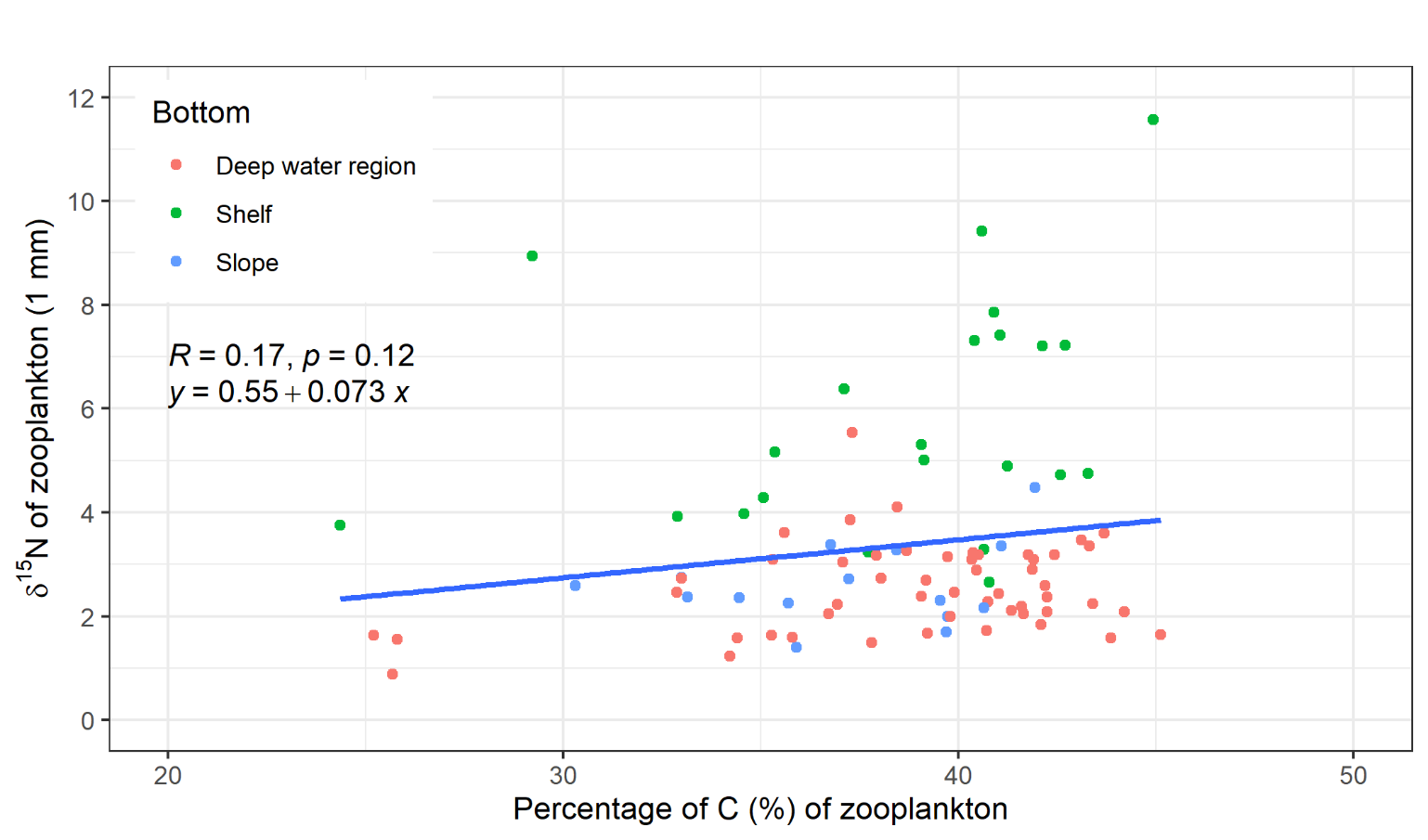 Figure 4S. Least-squares correlation analysis between percent C and δ15N values of zooplankton. F=0.6676, df=90. 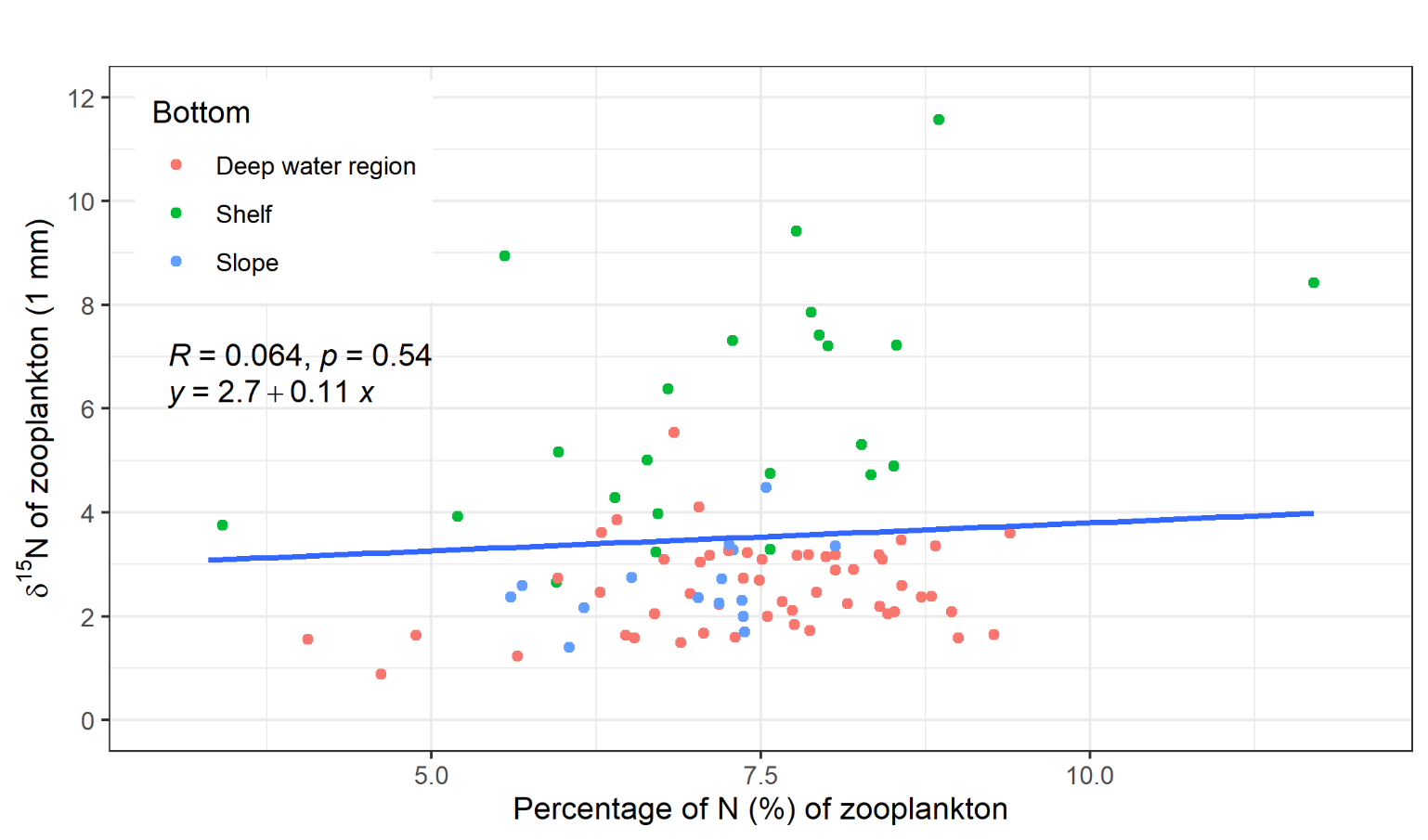 Figure 5S. Least-squares correlation analysis between percent N and δ15N values of zooplankton. F=0.3737, df=90. 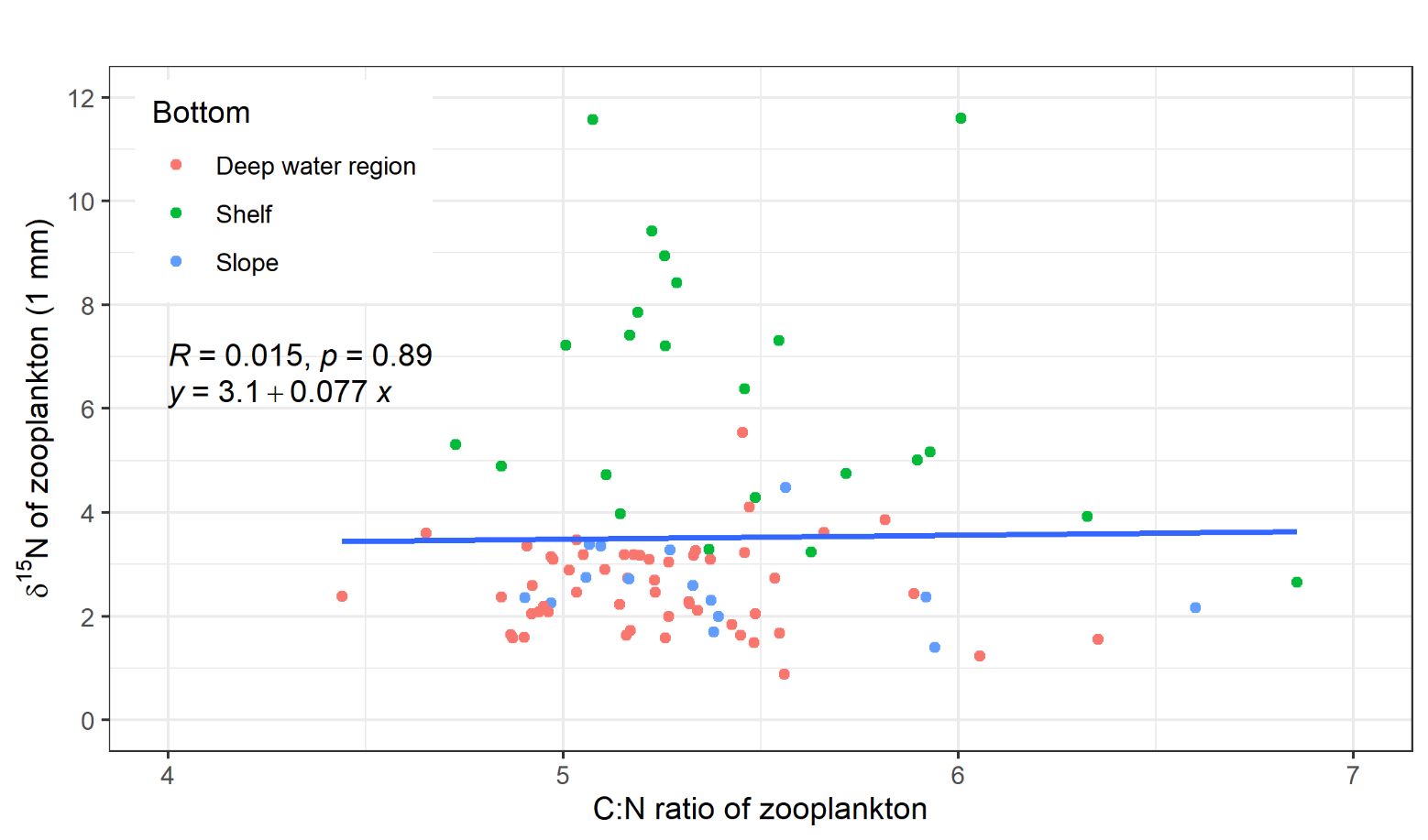 Figure 6S. Least-squares correlation analysis between C:N ratio of zooplankton and δ15N values of zooplankton. F=0.03022, df=90. Table 1SParameters used for kriging model (Figure 2) aRoot mean square error and bRoot mean square standardized errorCross-validation statistics used to choose best fit model between kriging and IDW interpolation in Figure 2.Table 2S. Stable isotopes values for POM in the Gulf of Mexico collected in the near surface layer. Table 3S. Mean and SD Isotope ratios of carbon and nitrogen of particulate organic matter collected during XIXIMI-06 cruise at different depthsTable 4S.  Mean fractional contribution of each N source at zooplankton sampling stations of the  Gulf of Mexico. G3 represents the GOMECC-3 cruise and X6 represents the XIXIMI-06 cruise. Table S4. Mean fractional contribution of each N source at zooplankton sampling stations of the  Gulf of Mexico. G3 represents the GOMECC-3 cruise and X6 represents the XIXIMI-06 cruise.KrigingNuggetPartial sillSemivariogram modelRMSEaRMSSEbδ15NOrdinary0.0064360.345093tetraspherical0.10961.064δ 13COrdinary0.296700.7841104tetraspherical0.8541.173Model Root mean square error (RMSE)Mean relative error (MRE)δ15N zoo Ordinary kriging0.10960.084223δ15N zoo IDW-20.13170.099237δ13C zoo Ordinary kriging0.8541.503497δ13C zoo IDW-20.89341.550368LiteratureSourceSourceδ13C (‰)δ13C (‰)δ15N (‰)Study siteRegionsBianchi et al. (2007)POMPOM-25.0 ± 0.8-25.0 ± 0.86.8 ± 1.4Mississippi River at Baton RougeNGMc and NGMoWissell and fry (2003)POMPOM-24.9 ± 1.4-24.9 ± 1.47.1 ± 1.4Mississippi River at Baton RougeChanton and Lewis (1999)PhytoplanktonPhytoplankton-22.4 ± 0.2-22.4 ± 0.26.6 ± 0.7NGM ShelfRooker et al. (2006)POMPOM-20.9 ±0.8-20.9 ±0.87.1 ± 1.1North GMMacko et al. (1984)POMPOM-21.0 ± 1.4-21.0 ± 1.47.5 ± 0.8LATEX ShelfMeanMean-22.8 ± 1.8-22.8 ± 1.87.0 ± 0.3Moncreiff and Sullivan (2001)PhytoplanktonPhytoplankton-21.8 ± 0.7-21.8 ± 0.79.9 ± 0.9NGM shelfNGMc and NGMoChanton and Lewis (1999)PhytoplanktonPhytoplankton-26.8 ± 2.3-26.8 ± 2.39.6 ± 1.2Apalachicola BayMeanMean-24.3 ± 2.5-24.3 ± 2.59.8 ± 0.2Holl et al. (2007)POMPOM-23.3 ± 1.6-23.3 ± 1.6-2.3 ± 1.4West GoMAll regionsDorado et al. (2012)POMPOM-17.1 ± 0.6-17.1 ± 0.60.5 ± 0.8NGMWells and Rooker. (2009)POMPOM-21.5 ± 0.6-21.5 ± 0.62.8 ± 0.7NGMMeanMean-18.1 ± 3.9-18.1 ± 3.9-1.2 ± 1.2Dorado et al. (2012)POMPOM-22.1 ± 1.5-22.1 ± 1.54.0 ± 0.3 NGMAll regionsMeanMean-22.1 ± 1.15-22.1 ± 1.154.0 ± 0.3‰Radabaugh et al. (2013)POMPOM-23.4 ± 1.1-23.4 ± 1.15.4 ± 1.5West Florida shelfNGMc and NGMoGu et al. (2001)POMPOM-28.7 ± 4.0-28.7 ± 4.0West Florida shelfMeanMean-26.1 ± 2.7-26.1 ± 2.75.4 ± 1.5Sepúlveda-Lozada et al. (2015)Sepúlveda-Lozada et al. (2015)POMPOM-24.4 ± 2.84.6 ± 0.5Grijalva-Usumacinta RiverSGMMeanMean-24.4 ± 2.84.6 ± 0.5Central Gulf of MexicoCentral Gulf of MexicoCentral Gulf of MexicoCentral Gulf of MexicoCentral Gulf of MexicoSouthern Gulf of MexicoSouthern Gulf of MexicoSouthern Gulf of MexicoLoop CurrentLoop CurrentLoop CurrentMean (SD)RangeRangeRangenMean (SD)RangenMean (SD)Rangenδ13C-POM-23.3 ±1.0-23.3 ±1.0-25.3 to -22.3-25.3 to -22.3-25.3 to -22.312-22.9 ± 0.9-24.9 to -21.419-23.0 ±1.3-24.6 to -21.33δ15N-POMδ15N-POM-0.1 ±19.2-0.1 ±19.2-1.8 to 3.0-1.8 to 3.040.4 ± 1.2-1.2 to 3.212-0.1 ± 1.2-1.4 to 1.02δ15N-POM surfaceδ15N-POM surface2.0 ± 1.92.0 ± 1.92.0 ± 1.90.1 to 5.371.5 ± 1.6-0.7 to 4.8191.21.21StationRegionLatitudeLongitudeN2 fixationN2 fixationN2 fixationNitrateNitrateNitrateMississippiMississippiMississippiWest Florida ShelfWest Florida ShelfWest Florida ShelfDenitrificationDenitrificationDenitrificationGrijalva-Usumacinta River systemGrijalva-Usumacinta River systemGrijalva-Usumacinta River systemG3- E01LCZ26.0040-86.004079.3±11.420.67±11.42------------------------G3- E02NGMo26.6560-85.004068.4±10.49.84±8.017.28±5.438.22±6.676.22±4.41------G3- E03NGMo27.3300-84.002046.3±14.018.75±14.1711.30±8.1114.73±12.178.94±6.31------G3- E04NGMo27.7750-83.332046.0±14.821.22±16.6811.04±8.1912.94±11.198.76±6.19------G3- E05NGMo29.3780-85.511024.4±14.634.48±21.7814.69±10.7015.68±12.6410.80±7.46--G3- E06NGMo29.0270-85.790015.5±10.924.05±15.1325.91±17.5215.72±12.5818.86±11.25--G3- E08NGMo28.0000-86.635064.0±11.311.65±9.378.19±6.009.31±7.286.81±4.77--G3- E09NGMo27.5810-90.004061.2±12.413.00±12.308.60±7.2810.00±0.007.20±5.85--G3- E10NGMo27.9230-89.999063.3±11.812.30±11.398.30±7.089.10±0.007.00±5.53--G3- E11NGMc28.4980-90.001010.7±8.614.40±10.6628.40±22.2014.50±0.0031.90±15.78--G3- E12NGMc28.9370-90.12303.2±2.83.80±3.045.70±5.805.70±0.0081.70±6.54--G3- E13NGMo27.8130-93.840023.7±13.130.42±17.8626.52±16.28--19.33±10.75--G3- E14NGMo27.8090-93.840021.6±12.930.71±17.4927.90±16.74--19.82±11.07--G3- E15NGMo27.8150-93.848024.0±13.028.12±16.9427.49±16.66--20.38±11.14--G3- E16NGMo27.8130-93.840025.7±13.427.38±17.3327.08±16.68--19.80±11.10--G3- E17NGMo28.0900-95.001042.1±16.832.76±22.0414.24±10.00--10.88±7.41--G3- E18NGMo28.3350-94.999015.2±9.821.71±12.8534.21±21.08--28.90±14.09--G3- E19NGMc28.6690-94.997011.2±7.513.58±8.5430.53±21.53--44.67±16.21--G3- E20NGMc29.0020-94.99903.8±3.04.60±3.096.71±5.37--84.93±6.46--G3- E21NGMo25.8780-96.802051.9±13.822.38±16.0914.36±9.64--11.40±7.28--G3- E22NGMo25.8800-96.323075.2±9.710.43±8.037.81±5.70--6.52±4.55--G3- E23NGMo25.8810-95.830074.1±9.810.95±8.238.12±5.75--6.84±4.69--G3- E24NGMo25.8780-94.672073.9±9.710.95±8.248.36±5.77--6.79±4.62--G3- E25CGM22.2740-97.546064.1±16.435.85±16.45--------G3- E26CGM22.2690-97.358069.7±14.830.25±14.81--------G3- E27CGM22.2670-96.763076.4±12.723.61±12.73--------G3- E28CGM22.2680-94.993072.6±14.127.45±14.08--------G3- E29CGM25.0460-88.011073.0±14.027.03±13.99--------G3- E30CGM24.3940-87.990073.9±13.626.05±13.57--------G3- E31YS23.7720-87.997069.8±15.230.23±15.21--------G3- E32YS22.5400-88.001053.9±19.046.09±18.98--------G3- E33YS21.4500-91.564049.1±19.850.90±19.82--------G3- E34YS21.7360-92.315063.0±17.137.01±17.07--------G3- E35SGM21.9950-92.913063.6±16.936.36±16.86--------G3- E36SGM20.7350-94.750059.4±14.022.75±13.95------17.87±11.43G3- E37SGM20.0190-93.762048.7±16.030.32±17.60------21.03±13.51G3- E38SGM19.1730-93.299042.8±16.329.73±17.46------27.43±15.70G3- E39SGM18.8340-93.065030.1±16.441.82±21.76------28.07±17.54G3- E40YS21.5900-86.497036.7±21.263.27±21.20--------G3- E41LCZ21.6360-86.232062.9±16.937.09±16.90--------G3- E43LCZ21.8330-84.982078.5±11.721.48±11.70--------X6- A01CGM24.8810-95.514577.2±12.222.78±12.23--------X6- A02CGM24.8828-94.984777.3±12.322.70±12.32--------X6- A10LCZ24.9370-87.068278.0±11.922.03±11.91--------X6- B11CGM24.0072-96.011777.1±12.522.87±12.49--------X6- B12CGM23.9963-95.085777.0±12.422.98±12.45--------X6- B13CGM23.9760-93.711173.0±13.927.04±13.95--------X6- B14CGM24.0563-92.318080.6±11.219.43±11.17--------X6- B15CGM23.9916-90.995372.4±14.427.63±14.37--------X6- B17CGM24.0095-89.008368.8±15.231.25±15.19--------X6- B18LCZ24.0214-86.835875.9±12.924.07±12.85--------X6- C21CGM22.9986-95.499581.1±10.718.90±10.67--------X6- C22CGM23.0056-94.500272.7±13.827.26±13.79--------X6- C23CGM22.9767-93.024377.3±12.522.73±12.47--------X6- C24CGM22.5118-92.008277.5±12.222.49±12.20--------X6- C25CGM22.9969-91.021165.1±16.234.93±16.18--------X6- D26SGM22.0200-97.147035.2±18.740.95±22.92------23.81±17.54X6- D27SGM22.0004-96.001467.0±12.817.98±11.47------15.06±9.46X6- D28SGM22.0039-95.010470.5±12.016.13±10.47------13.34±8.69X6- D29SGM22.0094-94.025766.7±12.918.22±11.52------15.09±9.78X6- D30SGM21.9978-93.012555.0±15.025.53±15.46------19.51±12.27X6- E32SGM21.5085-95.602164.3±13.019.78±12.15------15.94±10.25X6- E33SGM21.4959-94.501564.7±13.219.17±11.98------16.09±10.36X6- E35SGM21.5017-92.540668.9±12.116.71±10.78------14.40±9.32X6- F37SGM21.0064-95.000258.8±14.221.52±13.23------19.68±12.18X6- F38SGM21.0082-93.996769.4±12.216.70±10.86------13.89±8.77X6- F39SGM21.0026-92.990459.6±14.222.61±13.91------17.82±11.43X6- G40SGM20.5026-96.007057.3±14.423.64±14.12------19.04±11.61X6- G42SGM20.5116-94.501861.6±13.620.90±12.72------17.49±10.73X6- G43SGM20.5108-93.509559.2±14.321.63±13.45------19.14±11.82X6- G44SGM20.5166-92.499652.1±15.427.75±16.41------20.15±12.83X6- H45SGM19.9887-95.626061.8±13.520.82±12.82------17.34±10.84X6- H46SGM20.0023-94.998258.8±14.022.85±13.65------18.32±11.35X6- H47SGM20.0012-93.995760.4±14.021.74±13.23------17.85±11.11X6- H48SGM20.0118-93.010955.0±15.125.79±15.35------19.24±12.19X6- J49SGM19.5034-94.999124.5±15.743.30±22.38------32.20±19.37X6- Y2ALCZ21.6021-86.348068.6±15.531.39±15.51--------X6- Y2BLCZ21.6099-86.356069.2±15.230.81±15.16--------X6- Y3ALCZ21.6617-86.244870.2±15.129.78±15.12--------X6- Y3BLCZ21.6767-86.223265.6±16.034.41±15.98--------X6- Y6ALCZ21.6762-86.058771.3±14.528.65±14.53--------X6- Y6BLCZ21.6948-86.055573.8±13.626.18±13.65--------X6- Y7ALCZ21.7178-85.949871.9±14.428.08±14.35--------X6- Y7BLCZ21.7172-85.942674.3±13.525.70±13.51--------